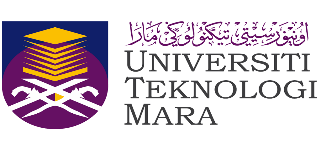 BAHAGIAN PENTADBIRANUNIVERSITI TEKNOLOGI MARACAWANGAN PAHANG KAMPUS RAUBPERMOHONAN KEPERLUAN PELAJAR INDUSTRI OLEH BAHAGIAN / FAKULTIPANDUAN :Permohonan perlu dihantar ke Bahagian Pentadbiran Pemohon perlu mengisi tugas bagi setiap Pelajar Latihan Industri dan tugas yang dinyatakan adalah berbeza mengikut keperluan Bahagian / Fakulti berkenaan.Tugas yang diberikan tidak melibatkan penggantian tugas oleh staf itu sendiri. Sila gunakan lampiran borang yang lain jika bilangan pelajar Latihan Industri yang diperlukan lebih daripada seorang.JUSTIFIKASI TUGAS PELAJAR PRAKTIKALTandatangan Pemohon					                      ………………………………….  				            Nama :							    Tarikh :							   KEGUNAAN PEJABAT PENTADBIRANNAMA PEMOHON:BAHAGIAN / FAKULTI:TEMPAT PRAKTIKAL:BILDESKRIPSI TUGASSPESIFIKASI TUGASTEMPOH MASA 1.2. 3.4.5.ULASAN KERANI :____________________________________________________________________________________________________________……………………….Tandatangan & cop       Tarikh :KELULUSAN PENOLONG PENDAFTAR KANAN :	Lulus                           Tidak LulusUlasan : _______________________________________________________________………………………Tandatangan & cop          Tarikh :